LOYOLA COLLEGE (AUTONOMOUS), CHENNAI – 600 034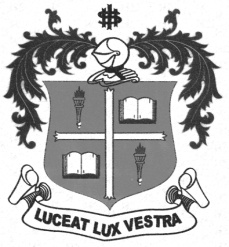 B.A. DEGREE EXAMINATION – HISTORY & SOCIOLOGYFOURTH SEMESTER – APRIL 2012EC 4206 - BASIC ECONOMICS                 Date : 19-04-2012 	Dept. No.	        Max. : 100 Marks                 Time : 1:00 - 4:00 	                                             PART – A Answer any FIVE questions in about 75 words each:		               (4x5=20marks)Differentiate between positive science and normative science.Define National income.What is meant by Public Finance?What is mean by Mutual funds?Write a short note on Consumer equilibrium.Define Business cycle.Write a short not on Reflation.PART – B Answer any FOUR questions in about 250 words each:		              (4x10=40marks)Point out and explain the merits of direct tax.State and explain the factors determining demand and supply.Explain the various methods to compute National Income.State and explain the functions of commercial banks.Explain the quantitative instruments of credit control.Briefly explain the various types of Public Debt.What are the various kinds of Money?PART – C Answer any TWO questions in about 900 words each:		            (2x20=40marks)Explain the price output determination under monopoly.Discuss the cost and revenue curves with diagrammatic explanation.Describe the functions of Reserve Bank of India.Discuss the causes of inflation and suggest remedies to combat inflation.*************